В Р-ский районный судМосковской областиг. Р-ск Московская областьул. Катаева, 182от Ляхова Николая Алексеевичапрож.: г. Р-ск Московской областиул.Звёздная, д. № 67телефон: 8-908-123-45-67Заинтересованные лица:Ляхов Роман Алексеевич,прож.:123674 г. Р-ск ул. Дачная, 171, кв. 16телефон: 8-495-123-45-67Департамент управления имуществомадминистрации г. Р-ска123623 г. Р-ск ул. Советская, 81Заявлениеоб установлении факта принятия наследства(образец)14.10.20__ г. умер Ляхов Алексей Алексеевич, что подтверждается свидетельством о смерти серии Х1-ГН № 235845 от 15.10.20__ г., выданным отделом ЗАГС Р-ского района Московской области (копия свидетельства о смерти прилагается).Ляхов Алексей Алексеевич приходится мне отцом, что подтверждается свидетельством о рождении серии Ш-КН № 951364, выданным 25.06.1965 г. отделом ЗАГС К-ского района Краснодарского края (копия свидетельства о рождении прилагается).Я по закону являюсь наследником первой очереди. Имеется другой наследник первой очереди – Ляхов Роман Алексеевич, но он в наследственные права не вступал, принимать наследство отказался (заявление об отказе прилагается).Завещание Ляховым Алексеем Алексеевичем не оформлялось.После смерти моего отца открылось наследство, состоящее из нижеперечисленного имущества:Жилой дом, расположенный по адресу: г. Р-ск Московской области ул. Ленина, 24, общей площадью 74,6 кв. м, кадастровый номер 71:58:0040446:230.Земельный участок, расположенный по адресу: г. Р-ск Московской области ул. Ленина, 24, площадью 558 кв. м, кадастровый номер 71:58:0040446:65.В течение установленного законом шестимесячного срока я не обратился к нотариусу с заявлением о принятии наследства. Однако вышеуказанные жилой дом и земельный участок фактически перешли в моё владение сразу же после смерти отца. Я, как наследник, совершил действия, которые в соответствии с пунктом 2 статьи 1153 Гражданского кодекса Российской Федерации признаются как фактическое принятие наследства (из своих средств оплатил налоги на имущество, произвел ремонт в доме, установил забор по периметру земельного участка, обрабатывал земельный участок, произвел платежи за коммунальные услуги). Это подтверждается квитанциями, чеками, договором с ООО «Ремсервис», а также показаниями свидетелей:Китаевой Ниной Фёдоровной, проживающей по адресу: г. Р-ск ул. Ленина, 22.Столяровой Екатериной Николаевной, проживающей по адресу: г. Р-ск ул. Ленина, 26,которых прошу вызвать и опросить в ходе судебного заседания.Установление факта принятия наследства мне необходимо для оформления свидетельства о наследстве на жилой дом и земельный участок.Обратиться к нотариусу и представить письменные доказательства, которые свидетельствуют о фактическом принятии мною наследства, в установленный срок я не мог по причине тяжёлой болезни жены и необходимости ухода за ней.Нотариус нотариальной конторы №2 г. Р-ска Матвеева Г.Л. в открытии наследственного дела и выдаче свидетельства о праве на наследство отказала. В своем письме от 25 мая 20__ года № 12/348 разъяснила, что я вправе обратиться в суд с заявлением об установлении факта принятия им наследства.Учитывая сложившиеся обстоятельства, я не имею возможности получить необходимые мне документы без обращения в суд.На основании изложенного, руководствуясь ст. 1152-1154 ГК РФ, ст. ст. 264 - 268 ГПК РФ,ПРОШУ:Установить факт принятия мною наследства, открывшегося после смерти моего отца Ляхова Алексея Алексеевича, умершего 14.10.20__ г.Приложения:Копия свидетельства о смерти серии Х1-ГН № 235845 от 15.10.20__ г.;Копия свидетельства о рождении серии Ш-КН № 951364 от 25.06.1965 г.;Свидетельство о государственной регистрации права 71-КЛ 879045 от 21.11.2009 г.;Свидетельство о государственной регистрации права 71-КЛ 879971 от 21.11.2009 г.;Заявление об отказе от наследства Ляхова Р.А.Квитанции об уплате налогов;Квитанции об уплате коммунальных платежей;Договор подряда на производство ремонта с ООО «Ремсервис»;Чеки и счета на приобретение строительных материалов;Письмо нотариуса Матвеевой Г.Л. от 25.05.20__ г. № 12/348;Квитанция об уплате государственной пошлины;Копии заявления.Подлинники документов, приложенных в копиях, будут представлены в судебном заседании.05 июня 20__г. Подпись Ляхов Н.А.ВНИМАНИЕ! Бесплатно скачивая документы с сайта ПравПотребитель.ру, Вы дополнительно получаете возможность на  бесплатную юридическую консультацию!  Всего 3 минуты вашего времени:Достаточно набрать в браузере http://PravPotrebitel.ru/, задать свой вопрос в окошке на страницах сайта и наш специалист сам перезвонит вам и предложит законное решение проблемы!Странно... А почему бесплатно? Все просто:Чем качественней и чаще мы отвечаем на вопросы, тем больше у нас рекламодателей. Грубо говоря, наши рекламодатели платят нам за то, что мы помогаем вам! Пробуйте и рассказывайте другим!
*** P.S. Перед печатью документа данный текст можно удалить..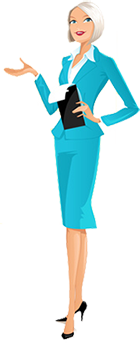 